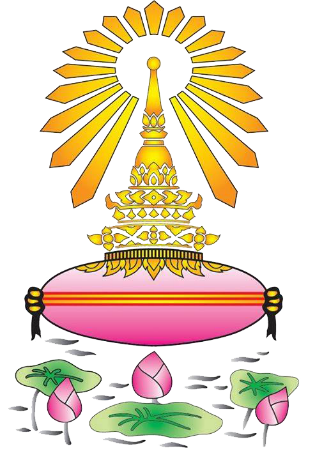 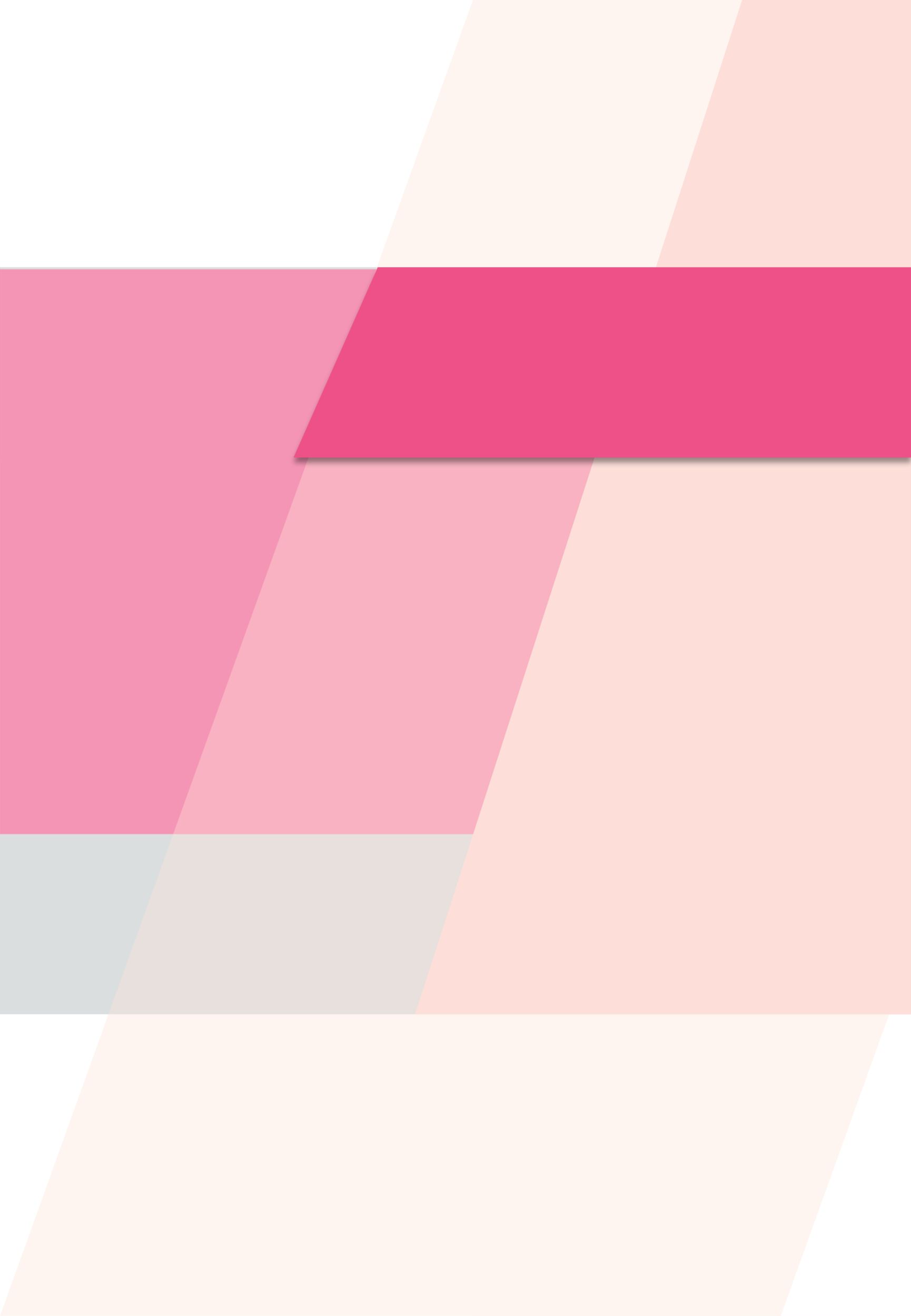 รายงานผลกิจกรรมชุมนุมชื่อชุมนุม ..........................................ภาคเรียนที่ 2 ปีการศึกษา 2563ครูที่ปรึกษาชุมนุม...............................................................................................................กิจกรรมพัฒนาผู้เรียนโรงเรียนหอวัง ปทุมธานี  สำนักงานเขตพื้นที่การศึกษามัธยมศึกษาเขต 4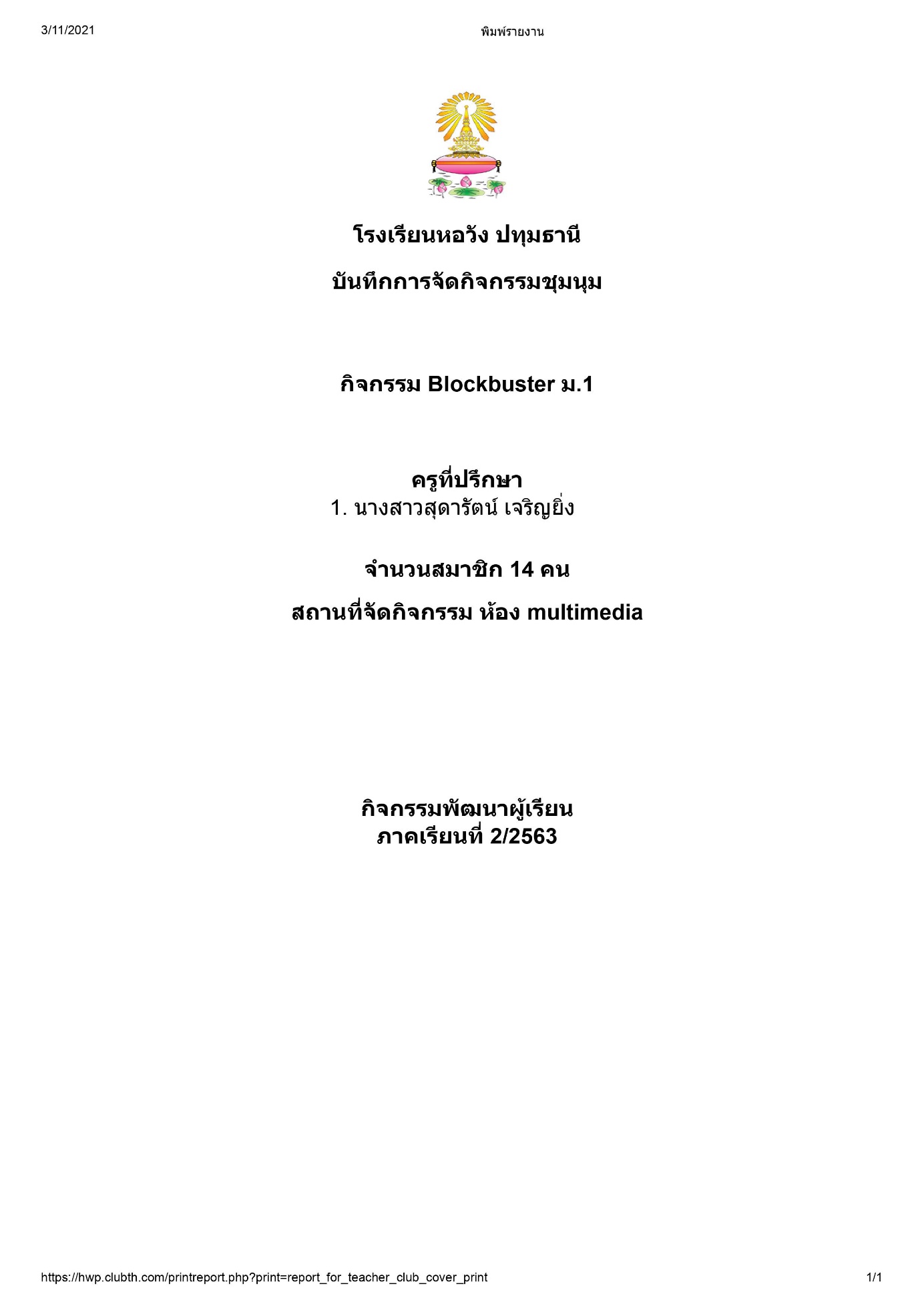 **หมายเหตุ ครูที่ปรึกษาชุมนุมสามารถปริ้นได้ในเว็บไซต์โรงเรียน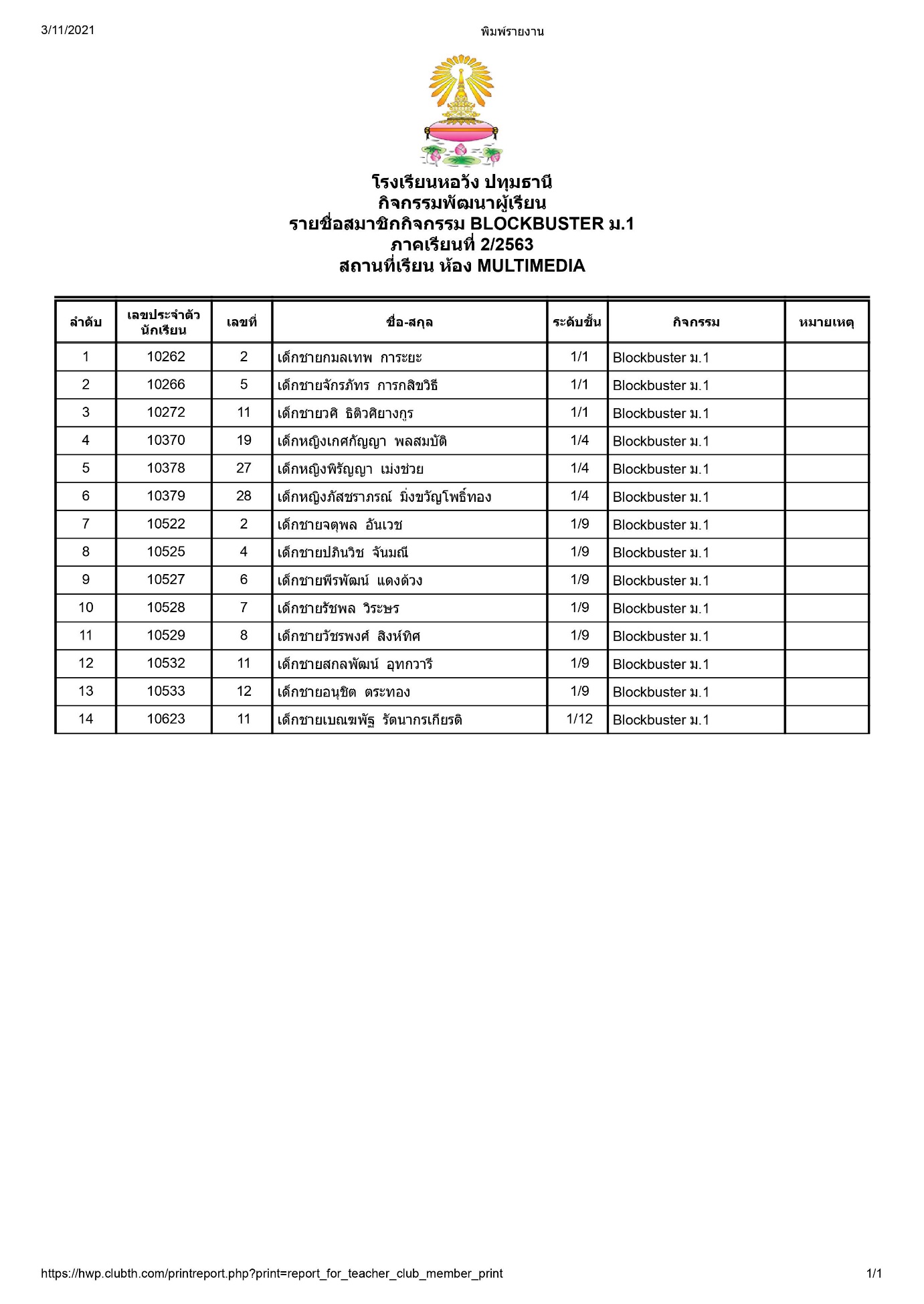 **หมายเหตุ ครูที่ปรึกษาชุมนุมสามารถปริ้นได้ในเว็บไซต์โรงเรียน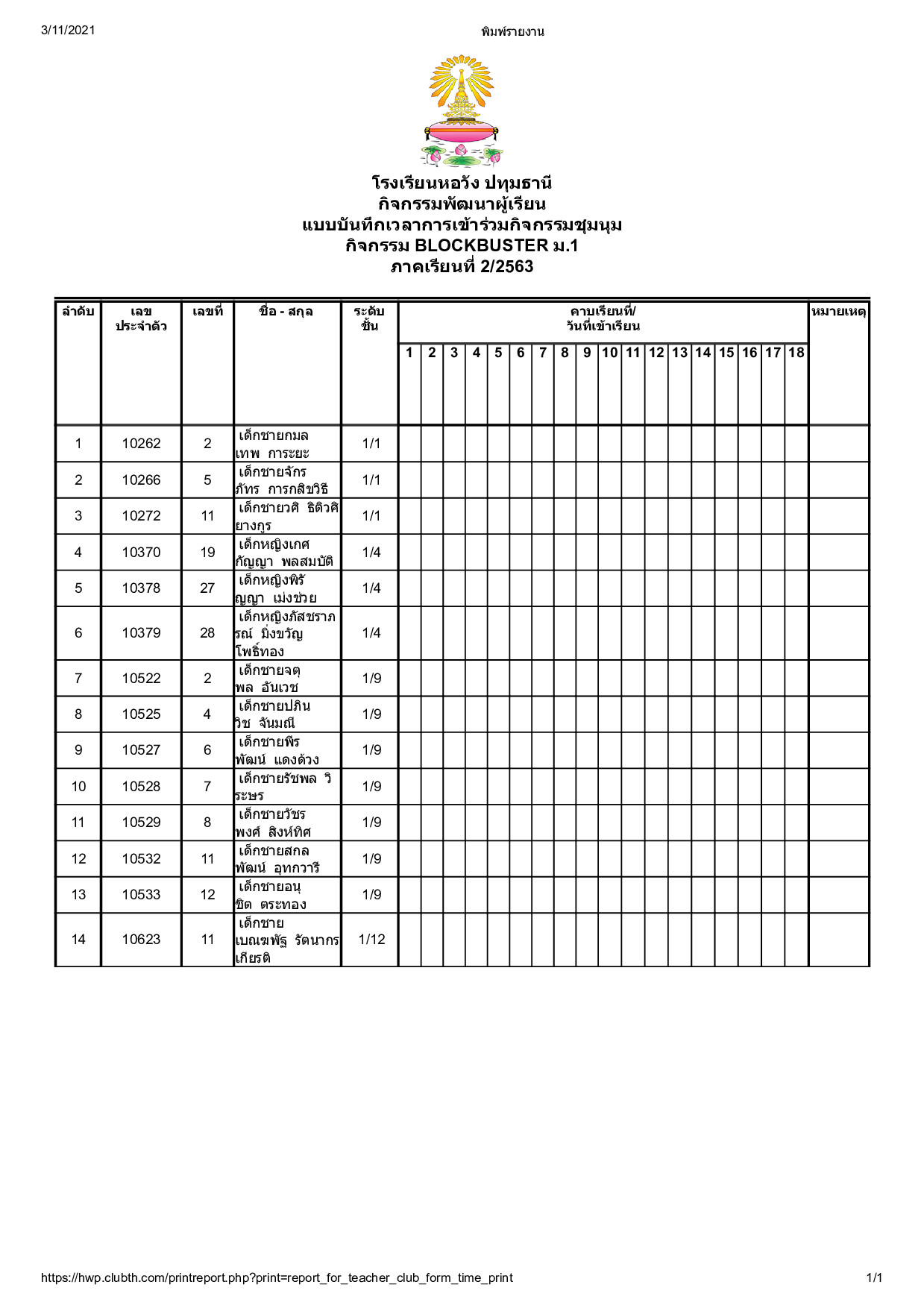 **หมายเหตุ ครูที่ปรึกษาชุมนุมสามารถปริ้นได้ในเว็บไซต์โรงเรียนเช็คชื่อนักเรียนทุกวันอังคาร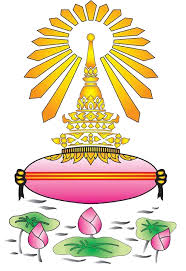 ชุมนุม ................................................................................ครูที่ปรึกษาชุมนุม .......................................................................................................จำนวนสมาชิก ............................ คน  ชาย ......................... คน  หญิง ......................... คน1. หลักการและเหตุผล..................................................................................................................................................................................................................................................................................................................................................................................................................................................................................................................................................................................................................................................................................................................................................................................................................................................................................................................................................................................................................................................................................................................................................................................................................................................................2. จุดประสงค์การเรียนรู้........................................................................................................................................................................................................................................................................................................................................................................................................................................................................................................................................................................................................................................................................................................................3. เป้าหมาย	3.1 ด้านปริมาณ ....................................................................................................................................    .............................................................................................................................................................................     	3.2 ด้านคุณภาพ ...................................................................................................................................      ............................................................................................................................................................................4. ระยะเวลาในการดำเนินการ..............................................................................................................................................................................5. สถานที่ในการดำเนินการ.............................................................................................................................................................................6. ประโยชน์ที่ได้รับ................................................................................................................................................................................................................................................................................................................................................................................................................................................................................................................................................................................................................................................................................................................................................................................................................................................................................................................................................................................................................................................................................................................................................................................................................................................................................................................................................................................................................................................7. ปัญหาและอุปสรรค....................................................................................................................................................................................................................................................................................................................................................................................................................................................................................................................................................................................................................................................................................................................................................................................................................................................................................................8. ข้อเสนอแนะเพื่อนำไปพัฒนา....................................................................................................................................................................................................................................................................................................................................................................................................................................................................................................................................................................................................................................................................................................................................................................................................................................................................................................ลงชื่อ ................................................................ ครูที่ปรึกษาชุมนุม ( ................................................................................. )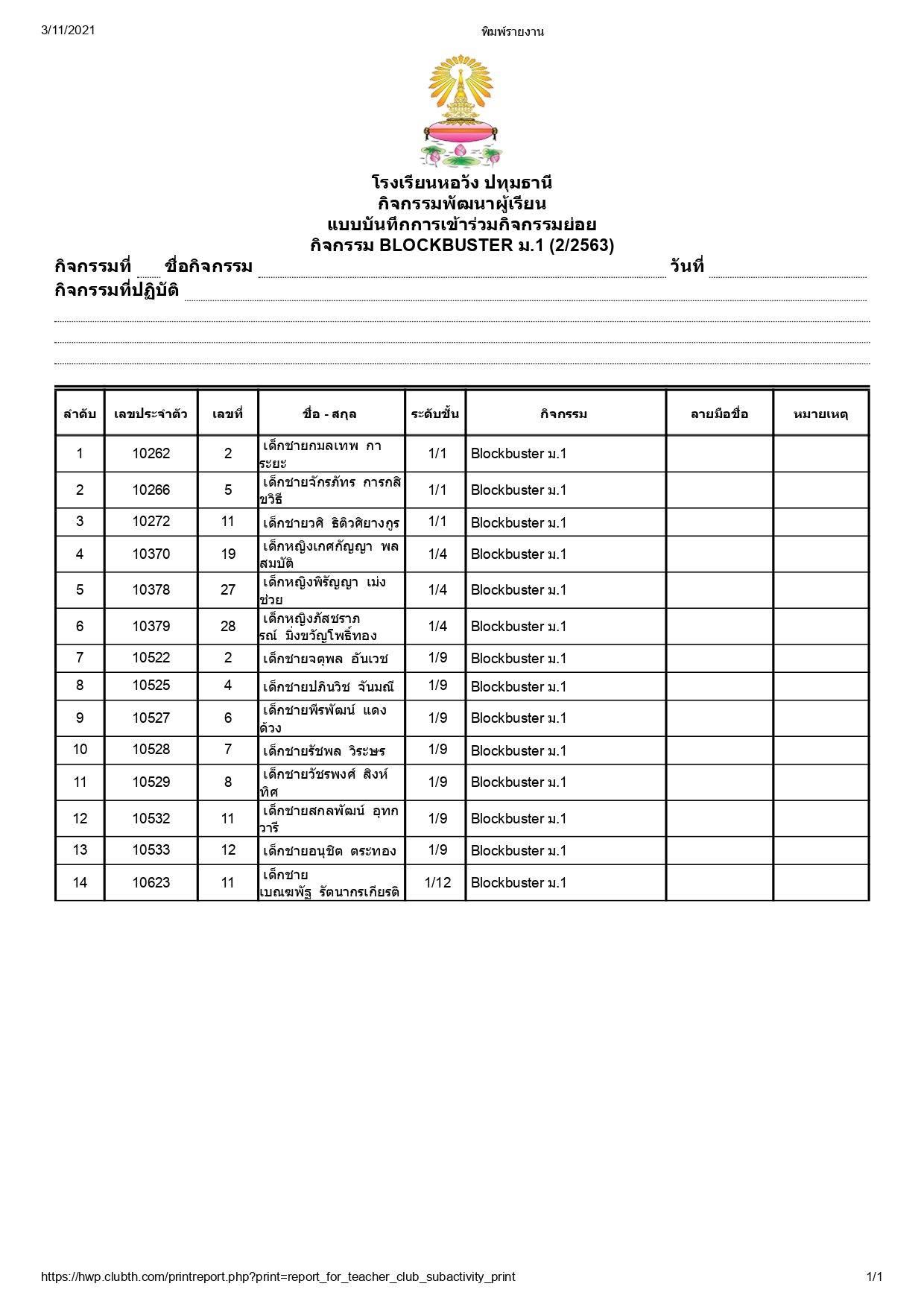 **หมายเหตุ ครูที่ปรึกษาชุมนุมสามารถปริ้นได้ในเว็บไซต์โรงเรียนบันทึกกิจกรรมและให้ผู้เรียนเซ็นชื่อทุกสัปดาห์ (18 แผ่น 18 สัปดาห์)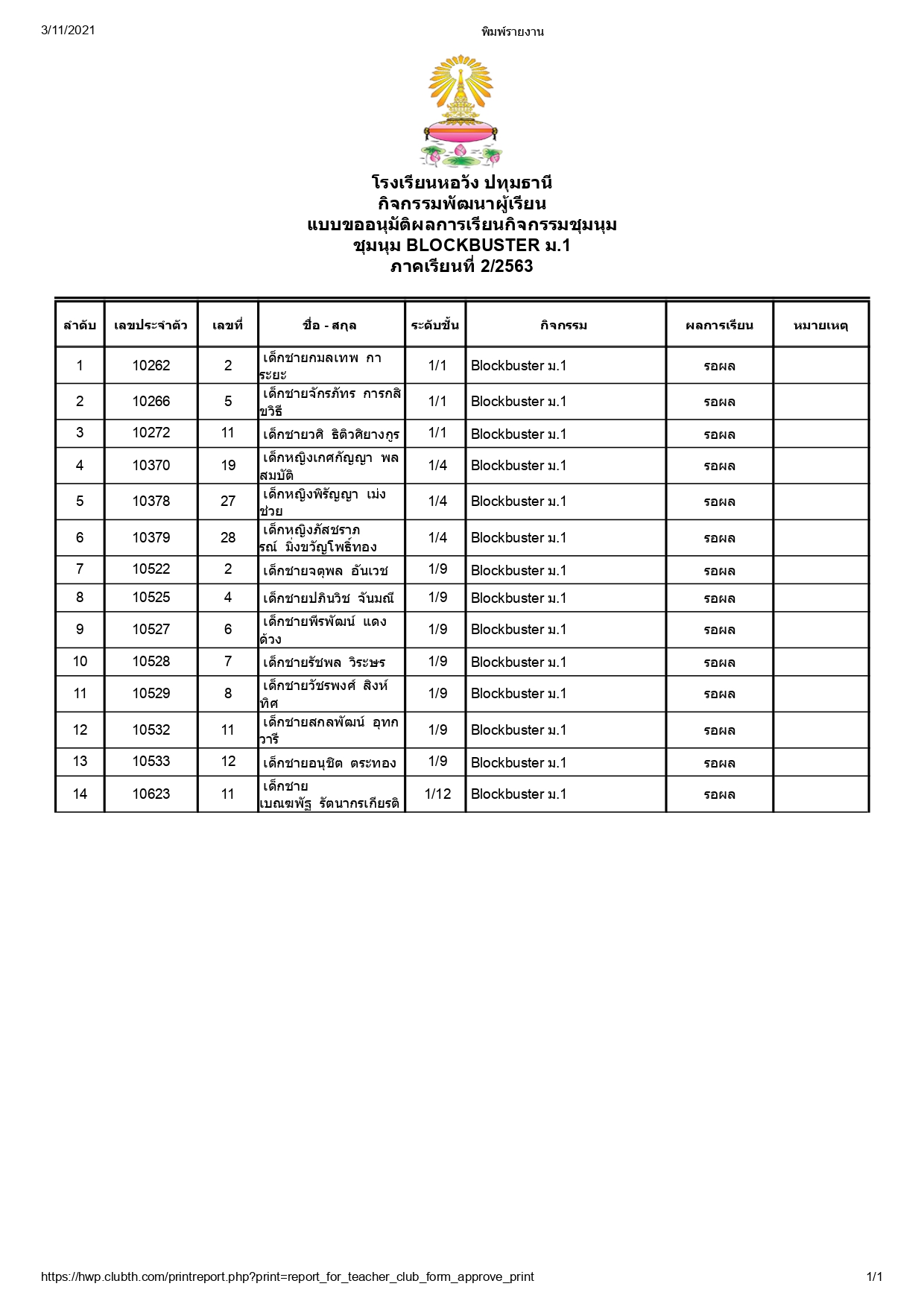 **ครูที่ปรึกษาสามารถดาวน์โหลดและปริ้นได้หลังจากที่ท่านบันทึกผลการเรียนเรียบร้อยแล้ว1. ชื่อชุมนุม …………………………………………………………………2. การดำเนินงานในภาพรวม(   ) บรรลุเกินเป้าหมาย		(   )  บรรลุตามเป้าหมาย	        (   )  บรรลุต่ำกว่าเป้าหมาย3. สภาพการดำเนินงาน		(   ) เป็นไปตามแผนปฏิบัติงานที่กำหนด  มากกว่าร้อยละ  80		(   ) เป็นไปตามแผนปฏิบัติงานที่กำหนด  ร้อยละ 50 – 80		(   ) เป็นไปตามแผนปฏิบัติงานที่กำหนด  น้อยกว่าร้อยละ 504.  สภาพปัญหาและข้อเสนอแนะในการดำเนินงาน		4.1 สภาพปัญหา   		…………………………………………………………………………………………………………………………           	4.2 ข้อเสนอแนะในการดำเนินการครั้งต่อไป 		…………………………………………………………………………………………………………………………	5. ผลงานที่เกิดขึ้นจากการจัดกิจกรรมชุมนุม		…………………………………………………………………………………………………………………………6. การเผยแพร่ผลงานของนักเรียน		(   ) จัดนิทรรศการ 		(   ) สาธิตหรือแสดง 	  (   ) อื่น ...........................7. สิ่งที่ภาคภูมิใจของสมาชิกในการจัดทำโครงการ/โครงงานครั้งนี้		7.1 		7.2 		7.3 ภาคผนวก(แนบผลงานนักเรียน/ภาพกิจกรรม/อื่น ๆ)ภาคผนวก(แบบประเมิน,รูปภาพกิจกรรม และอื่นๆ)แบบประเมินความพึงพอใจต่อกิจกรรมชุมนุม คำชี้แจง  1) กรุณาเขียนเครื่องหมาย     ลงในช่อง     “ระดับความพึงพอใจ”  ตามความเป็นจริงหมายถึง  พึงพอใจมากที่สุด 			4    หมายถึง  พึงพอใจมากหมายถึง  พึงพอใจปานกลาง			2    หมายถึง  พึงพอใจน้อยหมายถึง  พึงพอใจน้อยที่สุด	     2) ถ้าขีด    ในช่อง “ 1”  หรือ  “2”   โปรดระบุปัญหา/อุปสรรคไว้ด้วยสรุป : จากผลการประเมินความพึงพอใจต่องานกิจกรรมชุมนุม ปรากฏว่า ค่าเฉลี่ยความพึงพอใจร้อยละ .......... แสดงว่า  ผู้เรียน…………………………………………………………………….…………………………………………….                                                              ลงชื่อ ..................................................................ผู้รายงาน 			                                      (.................................................................)				                                            ครูที่ปรึกษาชุมนุมภาพกิจกรรม/ผลงานนักเรียนที่รายการระดับความพึงพอใจระดับความพึงพอใจระดับความพึงพอใจระดับความพึงพอใจระดับความพึงพอใจปัญหา/ อุปสรรคที่รายการ54321ปัญหา/ อุปสรรค1นักเรียนได้เลือกกิจกรรมตามความสนใจและถนัด2นักเรียนได้ทำงานตามกระบวนการกลุ่ม3นักเรียนได้ฝึกวางแผนหรือกำหนดขั้นตอน เพื่อการปฏิบัติกิจกรรม4นักเรียนได้ปฏิบัติจริงตามแผน5นักเรียนได้ทำการประเมินผลระหว่างการดำเนินงาน6นักเรียนได้ประชุม ปรึกษาหารือ เพื่อแก้ปัญหา อุปสรรคหรือการพัฒนางาน7นักเรียนได้แสดงผลงาน หรือเผยแพร่ผลงาน8ระยะเวลาในการดำเนินกิจกรรมมีความเหมาะสม9ได้รับความรู้ประสบการณ์หลากหลายตามความสนใจ10สามารถนำไปประยุกต์ใช้ในชีวิตประจำวันได้11สามารถดำเนินการได้อย่างเหมาะสม12ครูผู้สอนกิจกรรมชุมนุมได้ปลูกฝังคุณธรรมจริยธรรมให้แก่นักเรียนเสมอ13นักเรียนมีความพึงพอใจต่อการร่วมกิจกรรมชุมนุมรวมรวมคะแนนที่ได้ทั้งหมดคะแนนที่ได้ทั้งหมดเฉลี่ยเฉลี่ย( คะแนนที่ได้หาร 13 )( คะแนนที่ได้หาร 13 )( คะแนนที่ได้หาร 13 )( คะแนนที่ได้หาร 13 )( คะแนนที่ได้หาร 13 )( คะแนนที่ได้หาร 13 )